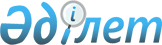 О внесении изменений в приказ Министра финансов Республики Казахстан от 27 февраля 2015 года № 140 "Об утверждении Правил и формы представления сведений, необходимых для осуществления мониторинга"Приказ Министра финансов Республики Казахстан от 9 апреля 2018 года № 453. Зарегистрирован в Министерстве юстиции Республики Казахстан 4 мая 2018 года № 16866
      ПРИКАЗЫВАЮ:
      1. Внести в приказ Министра финансов Республики Казахстан от 27 февраля 2015 года № 140 "Об утверждении Правил и формы представления сведений, необходимых для осуществления мониторинга" (зарегистрирован в Реестре государственной регистрации нормативных правовых актов под № 10586, опубликован 13 мая 2015 года в информационно-правовой системе "Әділет") следующие изменения:
      в заголовок вносится изменение на казахском языке, текст на русском языке не меняется;
      преамбулу изложить в следующей редакции:
      "В соответствии с подпунктом 5-1) статьи 5 Закона Республики Казахстан от 12 июня 2003 года "О государственном регулировании производства и оборота табачных изделий" и подпунктом 2) пункта 3 статьи 16 Закона Республики Казахстан от 19 марта 2010 года "О государственной статистике" ПРИКАЗЫВАЮ:"; 
      в подпункт 1) пункта 1 вносится изменение на казахском языке, текст на русском языке не меняется;
      Правила представления сведений, необходимых для осуществления мониторинга изложить в новой редакции согласно приложению 1 к настоящему приказу;
      Форму представления сведений, необходимых для осуществления мониторинга изложить в новой редакции согласно приложению 2 к настоящему приказу. 
      2. Комитету государственных доходов Министерства финансов Республики Казахстан (Тенгебаев А.М.) в установленном законодательством порядке обеспечить:
      1) государственную регистрацию настоящего приказа в Министерстве юстиции Республики Казахстан;
      2) в течение десяти календарных дней со дня государственной регистрации настоящего приказа направление его копии в бумажном и электронном виде на казахском и русском языках в Республиканское государственное предприятие на праве хозяйственного ведения "Республиканский центр правовой информации" Министерства юстиции Республики Казахстан для официального опубликования и включения в Эталонный контрольный банк нормативных правовых актов Республики Казахстан;
      3) размещение настоящего приказа на интернет-ресурсе Министерства финансов Республики Казахстан.
      3. Настоящий приказ вводится в действие по истечении десяти календарных дней после дня его первого официального опубликования.
      "СОГЛАСОВАН"
Председатель Комитета по статистике
Министерства национальной экономики
Республики Казахстан
_____________ Н. Айдапкелов
"__" ___________ 2018 года Правила представления сведений, необходимых для осуществления мониторинга
      1. Настоящие Правила представления сведений, необходимых для осуществления мониторинга разработаны в соответствии с подпунктом 5-1) статьи 5 Закона Республики Казахстан от 12 июня 2003 года "О государственном регулировании производства и оборота табачных изделий" и подпунктом 2) пункта 3 статьи 16 Закона Республики Казахстан от 19 марта 2010 года "О государственной статистике" определяют порядок и сроки представления сведений, необходимых для осуществления мониторинга (далее – сведения).
      2. Сведения представляются лицом, осуществляющим производство табачных изделий (далее – декларант) в соответствующий орган государственных доходов.
      3. Отчетным периодом представления сведений является календарный месяц и сведения представляются ежемесячно не позднее 15 числа месяца, следующего за отчетным.
      4. Налогоплательщики, вошедшие в перечень крупных налогоплательщиков, утверждаемый Правительством Республики Казахстан, представляют сведения в соответствии с налоговым законодательством Республики Казахстан без представления сведений в соответствии с настоящими Правилами.
      5. Сведения представляются на бумажных или электронных носителях.
      6. При представлении сведений:
      1) на бумажном носителе – заполняется шариковой ручкой или перьевой ручкой, черными или синими чернилами, заглавными печатными символами или с использованием печатающего устройства. При заполнении сведений не допускаются исправления, подчистки и помарки;
      2) на электронном носителе – заверяется электронной цифровой подписью. 
      7. Сведения заполняются в натуральных показателях (тысяч штук/килограмм) с указанием суммы (тенге). 
      8. При отсутствии показателей соответствующей ячейки сведения не заполняются.  Сведения, необходимые для осуществления мониторинга
отчетный период ____ месяц 20__ года
      Индекс: СНдОМ 1 
       Периодичность: ежемесячная
       Представляют: лицо, осуществляющее производство табачных изделий
       Куда представляется: в органы государственных доходов
       Срок представления: не позднее 15 числа месяца, следующего за отчетным
       ИИН (БИН)_______________________________________________________
       Наименование налогоплательщика___________________________________
       Отчетный период _________________________________________________
      Продолжение таблицы
      ________________________________/______/       дата подачи сведений __________________
Ф.И.О.(при его наличии)       подпись                               цифрами день, месяц, год
Руководителя (Налогоплательщика)             м.п.
_______________________/_______/       дата приема сведений _________________________
Ф.И.О.(при его наличии) подпись             в органе государственных       цифрами день, месяц, год
       Главного бухгалтера             доходов
       (Налогоплательщика)
________________________/________/       м.ш
Ф.И.О. (при его наличии)       подпись
       Должностного лица,
       принявшего сведения
      Примечание: пояснение по заполнению формы представления сведений, необходимых
для осуществления мониторинга приведено в приложении. Пояснение по заполнению формы "Сведения, необходимых для осуществления мониторинга"
      1. В сведениях отражаются производство, реализация табачных изделий и уплата акцизов.
      2. В разделе "Общая информация о декларанте" декларант указывает следующие данные: 
      1) ИИН (БИН) – индивидуальный идентификационный (бизнес-идентификационный) номер налогоплательщика;
      2) наименование налогоплательщика. Указывается полное наименование декларанта в соответствии с учредительными документами или фамилия, имя, отчество (при его наличии) индивидуального предпринимателя;
      3) отчетный период, за который предоставляются сведения. Отчетный период указывается арабскими цифрами. 
      3. В графе 1 "Остаток на начало отчетного периода" указывается остаток сигарет с фильтром, сигарет без фильтра, папирос, сигар, сигарилл, табака имеющихся у декларанта на начало отчетного периода;
      В графе 2 "Производство" указывается количество произведенных сигарет с фильтром, сигарет без фильтра, папирос, сигар, сигарилл, табака декларантом в отчетном периоде;
      В графе 3 "Реализация" указывается количество реализованных сигарет с фильтром, сигарет без фильтра, папирос, сигар, сигарилл, табака декларантом в отчетном периоде;
      В графе 4 "Экспорт итого" указывается общее количество экспортируемых сигарет с фильтром, сигарет без фильтра, папирос, сигар, сигарилл, табака декларантом в отчетном периоде за пределы таможенной территории Республики Казахстан согласно заключенному договору (контракту) на поставку;
      В графе 5 "Экспорт в Российскую Федерацию" указывается количество экспортируемых сигарет с фильтром, сигарет без фильтра, папирос, сигар, сигарилл, табака декларантом в отчетном периоде в Российскую Федерацию согласно заключенному договору (контракту) на поставку;
      В графе 6 "Экспорт в Республику Беларусь" указывается количество экспортируемых сигарет с фильтром, сигарет без фильтра, папирос, сигар, сигарилл, табака декларантом в отчетном периоде в Республику Беларусь согласно заключенному договору (контракту) на поставку;
      В графе 7 "Экспорт в Республику Армения" указывается количество экспортируемых сигарет с фильтром, сигарет без фильтра, папирос, сигар, сигарилл, табака декларантом в отчетном периоде в Республику Армения согласно заключенному договору (контракту) на поставку;
      В графе 8 "Экспорт в Киргизскую Республику" указывается количество экспортируемых сигарет с фильтром, сигарет без фильтра, папирос, сигар, сигарилл, табака декларантом в отчетном периоде в Киргизскую Республику согласно заключенному договору (контракту) на поставку;
      В графе 9 "Экспорт в третьи страны" указывается количество экспортируемых сигарет с фильтром, сигарет без фильтра, папирос, сигар, сигарилл, табака декларантом в отчетном периоде в третьи страны согласно заключенному договору (контракту) на поставку;
      В графе 10 "Импорт итого" указывается общее количество импортируемых сигарет с фильтром, сигарет без фильтра, папирос, сигар, сигарилл, табака декларантом в отчетном периоде на таможенную территорию Республики Казахстан согласно заключенному договору (контракту) на поставку;
      В графе 11 "Импорт из Российской Федерации" указывается количество импортируемых сигарет с фильтром, сигарет без фильтра, папирос, сигар, сигарилл, табака декларантом в отчетном периоде из Российской Федерации согласно заключенному договору (контракту) на поставку;
      В графе 12 "Импорт из Республики Беларусь" указывается количество импортируемых сигарет с фильтром, сигарет без фильтра, папирос, сигар, сигарилл, табака декларантом в отчетном периоде из Республики Беларусь согласно заключенному договору (контракту) на поставку;
      В графе 13 "Импорт из Республики Армения" указывается количество импортируемых сигарет с фильтром, сигарет без фильтра, папирос, сигар, сигарилл, табака декларантом в отчетном периоде из Республики Армения согласно заключенному договору (контракту) на поставку;
      В графе 14 "Импорт из Киргизской Республики" указывается количество импортируемых сигарет с фильтром, сигарет без фильтра, папирос, сигар, сигарилл, табака декларантом в отчетном периоде из Киргизской Республики согласно заключенному договору (контракту) на поставку;
      В графе 15 "Импорт из третьих стран" указывается количество импортируемых сигарет с фильтром, сигарет без фильтра, папирос, сигар, сигарилл, табака декларантом в отчетном периоде из третьих стран согласно заключенному договору (контракту) на поставку;
      В графе 16 "Остаток на конец отчетного месяца" указывается остаток сигарет с фильтром, сигарет без фильтра, папирос, сигар, сигарилл, табака имеющихся у декларанта на конец отчетного периода;
      В графе 17 "Начислено акцизов" указывается начисление акцизов за отчетный период;
      В графе 18 "Уплачено акцизов" указывается уплата акцизов за отчетный период.
					© 2012. РГП на ПХВ «Институт законодательства и правовой информации Республики Казахстан» Министерства юстиции Республики Казахстан
				
      Министр финансов
Республики Казахстан 

Б. Султанов
Приложение 1
к приказу Министра финансов
Республики Казахстан
от 9 апреля 2018 года
№ 453Приложение 1
к приказу Министра финансов
Республики Казахстан
от 27 февраля 2015 года
№ 140Приложение 2
к приказу Министра финансов
Республики Казахстан
от 9 апреля 2018 года
№ 453Приложение 2
к приказу Министра финансов
Республики Казахстан
от 27 февраля 2015 года № 140форма, предназначенная
для сбора административных данных
Остаток на начало отчетного месяца
Произ

водство
Реали

зация
Экспорт
Экспорт
Экспорт
Экспорт
Экспорт
Экспорт
Остаток на начало отчетного месяца
Произ

водство
Реали

зация
Ито

го
в Россий

скую Федера

цию
в Респуб

лику Бела

русь
в Респу

блику Арме

ния
в Киргиз скую Респуб лику
в третьи стра

ны
1
2
3
4
5
6
7
8
9
Сигареты с фильтром (тыс. шт./тыс. тенге)
Сигареты с фильтром (тыс. шт./тыс. тенге)
Сигареты с фильтром (тыс. шт./тыс. тенге)
Сигареты с фильтром (тыс. шт./тыс. тенге)
Сигареты с фильтром (тыс. шт./тыс. тенге)
Сигареты с фильтром (тыс. шт./тыс. тенге)
Сигареты с фильтром (тыс. шт./тыс. тенге)
Сигареты с фильтром (тыс. шт./тыс. тенге)
Сигареты с фильтром (тыс. шт./тыс. тенге)
Сигареты без фильтра (тыс. шт./тыс. тенге)
Сигареты без фильтра (тыс. шт./тыс. тенге)
Сигареты без фильтра (тыс. шт./тыс. тенге)
Сигареты без фильтра (тыс. шт./тыс. тенге)
Сигареты без фильтра (тыс. шт./тыс. тенге)
Сигареты без фильтра (тыс. шт./тыс. тенге)
Сигареты без фильтра (тыс. шт./тыс. тенге)
Сигареты без фильтра (тыс. шт./тыс. тенге)
Сигареты без фильтра (тыс. шт./тыс. тенге)
Папиросы (тыс. шт./тыс. тенге)
Папиросы (тыс. шт./тыс. тенге)
Папиросы (тыс. шт./тыс. тенге)
Папиросы (тыс. шт./тыс. тенге)
Папиросы (тыс. шт./тыс. тенге)
Папиросы (тыс. шт./тыс. тенге)
Папиросы (тыс. шт./тыс. тенге)
Папиросы (тыс. шт./тыс. тенге)
Папиросы (тыс. шт./тыс. тенге)
Сигары (тыс. шт./тыс. тенге)
Сигары (тыс. шт./тыс. тенге)
Сигары (тыс. шт./тыс. тенге)
Сигары (тыс. шт./тыс. тенге)
Сигары (тыс. шт./тыс. тенге)
Сигары (тыс. шт./тыс. тенге)
Сигары (тыс. шт./тыс. тенге)
Сигары (тыс. шт./тыс. тенге)
Сигары (тыс. шт./тыс. тенге)
Сигариллы (тыс. шт./тыс. тенге)
Сигариллы (тыс. шт./тыс. тенге)
Сигариллы (тыс. шт./тыс. тенге)
Сигариллы (тыс. шт./тыс. тенге)
Сигариллы (тыс. шт./тыс. тенге)
Сигариллы (тыс. шт./тыс. тенге)
Сигариллы (тыс. шт./тыс. тенге)
Сигариллы (тыс. шт./тыс. тенге)
Сигариллы (тыс. шт./тыс. тенге)
Табак (кг/ тыс. тенге)
Табак (кг/ тыс. тенге)
Табак (кг/ тыс. тенге)
Табак (кг/ тыс. тенге)
Табак (кг/ тыс. тенге)
Табак (кг/ тыс. тенге)
Табак (кг/ тыс. тенге)
Табак (кг/ тыс. тенге)
Табак (кг/ тыс. тенге)
Импорт
Импорт
Импорт
Импорт
Импорт
Импорт
Остаток на конец отчетного месяца
Начислено акцизов
Уплачено акцизов
Итого
из Российской Федерации
из Республики Беларусь
из Республики Армения
из Киргиз ской Респуб лики
и третьих стран
Остаток на конец отчетного месяца
Начислено акцизов
Уплачено акцизов
10
11
12
13
14
15
16
17
18
Сигареты с фильтром (тыс. шт./тыс. тенге)
Сигареты с фильтром (тыс. шт./тыс. тенге)
Сигареты с фильтром (тыс. шт./тыс. тенге)
Сигареты с фильтром (тыс. шт./тыс. тенге)
Сигареты с фильтром (тыс. шт./тыс. тенге)
Сигареты с фильтром (тыс. шт./тыс. тенге)
Сигареты с фильтром (тыс. шт./тыс. тенге)
Сигареты с фильтром (тыс. шт./тыс. тенге)
Сигареты с фильтром (тыс. шт./тыс. тенге)
Сигареты без фильтра (тыс. шт./тыс. тенге)
Сигареты без фильтра (тыс. шт./тыс. тенге)
Сигареты без фильтра (тыс. шт./тыс. тенге)
Сигареты без фильтра (тыс. шт./тыс. тенге)
Сигареты без фильтра (тыс. шт./тыс. тенге)
Сигареты без фильтра (тыс. шт./тыс. тенге)
Сигареты без фильтра (тыс. шт./тыс. тенге)
Сигареты без фильтра (тыс. шт./тыс. тенге)
Сигареты без фильтра (тыс. шт./тыс. тенге)
Папиросы (тыс. шт./тыс. тенге)
Папиросы (тыс. шт./тыс. тенге)
Папиросы (тыс. шт./тыс. тенге)
Папиросы (тыс. шт./тыс. тенге)
Папиросы (тыс. шт./тыс. тенге)
Папиросы (тыс. шт./тыс. тенге)
Папиросы (тыс. шт./тыс. тенге)
Папиросы (тыс. шт./тыс. тенге)
Папиросы (тыс. шт./тыс. тенге)
Сигары (тыс. шт./тыс. тенге)
Сигары (тыс. шт./тыс. тенге)
Сигары (тыс. шт./тыс. тенге)
Сигары (тыс. шт./тыс. тенге)
Сигары (тыс. шт./тыс. тенге)
Сигары (тыс. шт./тыс. тенге)
Сигары (тыс. шт./тыс. тенге)
Сигары (тыс. шт./тыс. тенге)
Сигары (тыс. шт./тыс. тенге)
Сигариллы (тыс. шт./тыс. тенге)
Сигариллы (тыс. шт./тыс. тенге)
Сигариллы (тыс. шт./тыс. тенге)
Сигариллы (тыс. шт./тыс. тенге)
Сигариллы (тыс. шт./тыс. тенге)
Сигариллы (тыс. шт./тыс. тенге)
Сигариллы (тыс. шт./тыс. тенге)
Сигариллы (тыс. шт./тыс. тенге)
Сигариллы (тыс. шт./тыс. тенге)
Табак (кг/ тыс. тенге)
Табак (кг/ тыс. тенге)
Табак (кг/ тыс. тенге)
Табак (кг/ тыс. тенге)
Табак (кг/ тыс. тенге)
Табак (кг/ тыс. тенге)
Табак (кг/ тыс. тенге)
Табак (кг/ тыс. тенге)
Табак (кг/ тыс. тенге)Приложение 
к форме "Сведения, необходимых для
осуществления мониторинга"